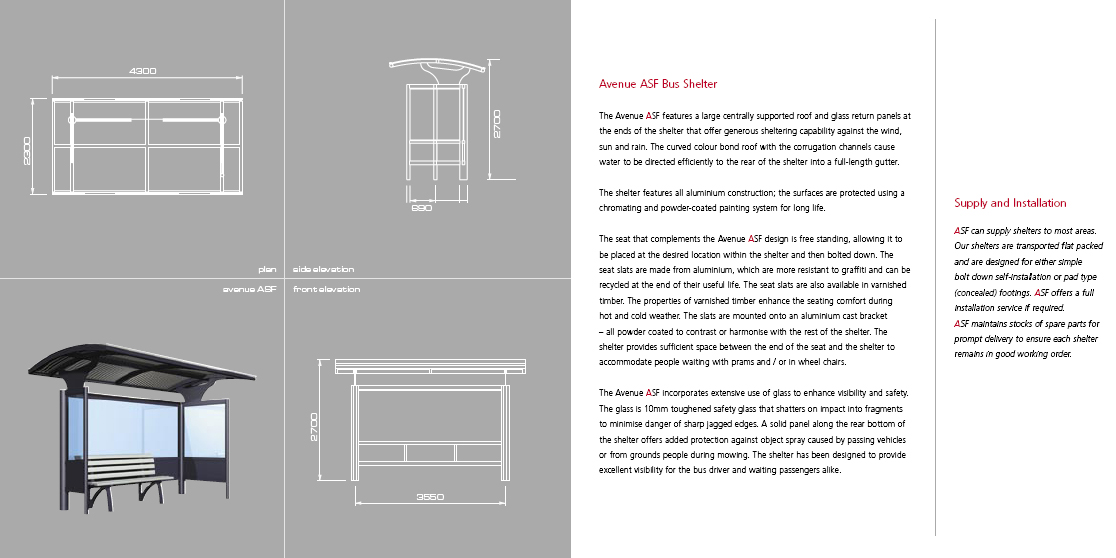 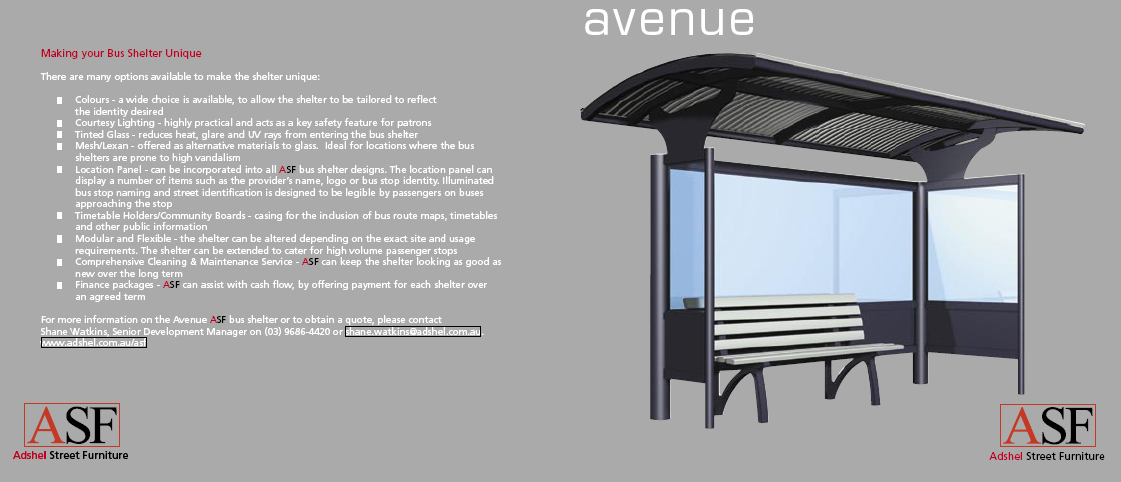 Some Good Websites:http://www.shelterstore.co.uk/								http://www.e-cantonfair.com/products/modern-bus-shelter-511593.html